Школьная научно-практическая конференция «Шаг в науку - 2014»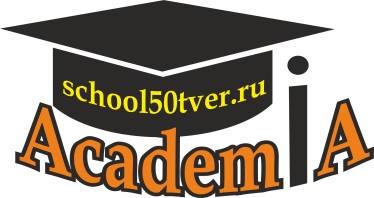                    18 апреля в школе прошла ежегодная научно-практическая конференция.Работало 6 секций23 учащихся 5-11 классов представили  19 рефератов и проектов.184 учащихся приняли участие в обсуждении работИтоги конференцииСтатистика участия в конференцииВели руководство по подготовке рефератов и проектовАдония Ю.К. – 1Бубнова Г.Е. – 2Груша С.А. – 4Зейналова Т.И. – 2 Кузьмина Е.В. – 1 Курбанова Н.Я. – 1 Мещерякова Н.А. – 2Осипова Е.Я. – 1 Семина Н.И. – 1 Соловьев М.В. – 3Усова В.В. - 1Секция /кол-во учащихся, принявших участие в работе секцииЖюриучителейЖюристаршеклассниковМестоВыступающиеТемаНаучный руководитель1 секция32 учащихсяГруша С.А.Бубнова Г.Е.Адония Ю.К.Жулина А.А.Крылов В.Воробьева М.1Алдонина Анастасия 6Б Употребление фразеологизмовАдония Ю.К.1 секция32 учащихсяГруша С.А.Бубнова Г.Е.Адония Ю.К.Жулина А.А.Крылов В.Воробьева М.2Легащева Валерия 7АКультура – национальная идея РоссииГруша С.А.1 секция32 учащихсяГруша С.А.Бубнова Г.Е.Адония Ю.К.Жулина А.А.Крылов В.Воробьева М.3Волкова Ирина 6АЖаргонизмыБубнова Г.Е.1 секция32 учащихсяГруша С.А.Бубнова Г.Е.Адония Ю.К.Жулина А.А.Крылов В.Воробьева М.4Скачкова Алина 6АИсконно русские и заимствованные словаБубнова Г.Е.2 секция34 учащихсяШмакова И.А.Усова В.В.Назарова Е.В.Жулина А.А.Павлова Ю.Иванова Т. Иванова Э.1Архипенков Максим 5А Музей восковых фигур Мадам ТюссоУсова В.В.2 секция34 учащихсяШмакова И.А.Усова В.В.Назарова Е.В.Жулина А.А.Павлова Ю.Иванова Т. Иванова Э.2Шестеро Глеб 7АЖитие как жанр русской литературыГруша С.А.2 секция34 учащихсяШмакова И.А.Усова В.В.Назарова Е.В.Жулина А.А.Павлова Ю.Иванова Т. Иванова Э.3Мириева Сабина 7БВячеслав Шишков и Тверской крайГруша С.А.3 секция30 учащихсяКурбанова Н.Я.Семина Н.И.Жулина А.А.Франкова Е.Бакулина Д.Папоротная Д.Кузьмина К.1Брежнева Алина 9Б Домашняя аптечкаКурбанова Н.Я.3 секция30 учащихсяКурбанова Н.Я.Семина Н.И.Жулина А.А.Франкова Е.Бакулина Д.Папоротная Д.Кузьмина К.26А, 6Б, 6В классыпроект Координатная плоскостьСемина Н.И.3 секция30 учащихсяКурбанова Н.Я.Семина Н.И.Жулина А.А.Франкова Е.Бакулина Д.Папоротная Д.Кузьмина К.3Дробязко Екатерина 6В МинералыГруша С.А.4 секция29 учащихсяКолачикова И.В.Зейналова Т.И.Осипова Е.Я.Жулина А.А.Васильева А.Королева А.Агафонова С.1Мещерякова Светлана 7АБрит Елена 7 А проектИмя в истории Отечества. Афанасий НикитинМещерякова Н.А.4 секция29 учащихсяКолачикова И.В.Зейналова Т.И.Осипова Е.Я.Жулина А.А.Васильева А.Королева А.Агафонова С.2Васильева Мария 7В проектПо тверскому следу Афанасия НикитинаОсипова Е.Я.4 секция29 учащихсяКолачикова И.В.Зейналова Т.И.Осипова Е.Я.Жулина А.А.Васильева А.Королева А.Агафонова С.3Павлючик Даниил 8Б учащиеся 8А, 8Б проектИзготовление ладьи Афанасия НикитинаЗейналова Т.И.5 секция22 учащихсяКузьмина Е.В.Осипов О.В.Титаренко С.М.Жулина А.А.Каракетов П.Вашуткин С.1Кузьмин Александр 6ВКак общаются животныеКузьмина Е.В.5 секция22 учащихсяКузьмина Е.В.Осипов О.В.Титаренко С.М.Жулина А.А.Каракетов П.Вашуткин С.2Мираки Эльвира 7АМой любимый вид спорта - плаваниеСоловьев М.В.5 секция22 учащихсяКузьмина Е.В.Осипов О.В.Титаренко С.М.Жулина А.А.Каракетов П.Вашуткин С.3Кузьмин Олег 7В проект Изготовление столярного изделия «Органайзер»Зейналова Т.И.Секция 637 учащихсяМещерякова Н.А. Зеленецкая Т.М.Соловьев М.В.Жулина А.А.Ломидзе Д.Кокин К.Анисимов Ю.1Мещерякова Светлана 7АБрит Елена 7АМираки Эльвира 7АШапкина Анастасия 11АГригорьева Дарья 11Апроект «Наша школьная планета: из прошлого в будущее»Мещерякова Н.А.Секция 637 учащихсяМещерякова Н.А. Зеленецкая Т.М.Соловьев М.В.Жулина А.А.Ломидзе Д.Кокин К.Анисимов Ю.2Коваль Полина 11БМой любимый вид спортаСоловьев М.В.Секция 637 учащихсяМещерякова Н.А. Зеленецкая Т.М.Соловьев М.В.Жулина А.А.Ломидзе Д.Кокин К.Анисимов Ю.3Зайцев Роман 9АОт значка ГТО к укреплению здоровьяСоловьев М.В.выступающие1 секция2 секция3 секция(жюрине оформило протоколы)4 секция5 секция6 секциявсегопроцент участия5А1343441970%5Б434431866%5В1121350%6А33431359%6Б123231150%6В2322131362%7А832121667%7Б134321368%7В213421267%8А143331447%8Б1127%9А133221144%9Б1432311461%11А222331252%11Б1123732%